ПРОЕКТ 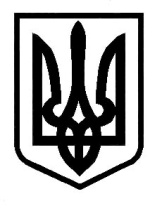 Знам`янська міська рада Кіровоградської областіВиконавчий комітетРішеннявід                               2017 року              		      		                      №    м. Знам`янкаПро встановлення скоригованої вартостіпослуги з технічного обслуговування одного базового ліфта у житлових будинках м. Знам’янкаРозглянувши звернення директора ПП "Олександріяліфт"  Тримбача А.С. та надані розрахунки щодо встановлення  скоригованого тарифу на послуги з технічного обслуговування  ліфтів у м. Знам'янка з 2018 року у зв'язку з підвищенням мінімальної заробітної плати, керуючись наказом Міністерства будівництва, архітектури та житлово-комунального господарства України від 09.11.2006 р. №369 "Про затвердження Порядку встановлення вартості технічного обслуговування ліфтів та систем диспетчеризації", наказом Держжитлокомунгоспу України від 10.08.2004 р. №150 "Про затвердження Примірного переліку послуг з утримання будинків і споруд та прибудинкових територій та послуг з ремонту приміщень, будинків, споруд", ст. 7,11,31,32 Закону України "Про житлово-комунальні послуги", ст. 28 Закону України "Про місцеве самоврядування в Україні", виконавчий комітет Знам'янської міської радиВ И Р І Ш И В:Встановити для ПП "Олександріяліфт" скориговану вартість послуги з технічного обслуговування одного базового ліфта (додаток 1) та  вартість  технічного   обслуговування  ліфта у житлових будинках м.Знам'янка  за  1  кв. м загальної  площі житла  без  урахування  вартості  електроенергії  на  роботу  ліфтів (додаток 2).Рішення  виконавчого  комітету від 28.09.2010р. №377 "Про погодження вартості послуги з технічного обслуговування одного базового ліфта у житлових будинках м. Знам'янка" та від 15.01.2016 р. № 14 "Про встановлення скоригованої вартості послуги з технічного обслуговування одного базового ліфта у житлових будинках м. Знам'янка"   вважати  такими,  що  втратило  чинність.Рекомендувати директору ПП "Олександріяліфт" Тримбачу  А.С. протягом місяця  після прийняття рішення укласти договори на технічне обслуговування ліфтів і ліфтового обладнання  з  користувачами  ліфтів.Головному редактору газети "Знам'янські вісті"  Коленченко Н.І. оприлюднити дане рішення в міській газеті.Дане рішення набирає чинності  через 15 днів після оприлюднення  рішення  в  засобах масової  інформації.Організацію виконання рішення покласти на ПП "Олександріяліфт" (директор Тримбач А.С.). Контроль за виконанням даного рішення покласти на заступника міського голови з питань діяльності виконавчих органів – начальника фінансового управління      Лихоту Г.В.          Міський голова						С.Філіпенко         Додаток 1                                                                                                                                        до рішення виконавчого комітету                                                                                                                                        від ____________2017 року №__Вартість технічного обслуговування  одного  ліфта                  Керуюча справами                                                     І.Ратушна        Додаток 2                                                                                                                                        до рішення виконавчого комітету                                                                                                                                        від ____________2017 року №__Скоригована вартість технічного обслуговування ліфта у житлових будинках м.Знам'янка за  1  кв. м  загальної  площі  житла   із застосуванням   коефіцієнтів,  що  враховують  термін  експлуатації  ліфтів                  Керуюча справами                                                     І.Ратушна№ п/пСтатті  витратСтатті  витратВитрати, грн/ліфтПП"Олександріяліфт"1Прямі матеріальні витратиПрямі матеріальні витрати104,852Прямі витрати на оплату праціПрямі витрати на оплату праці553,133Інші прямі витратиІнші прямі витрати121,694Загальновиробничі та адміністративні витратиЗагальновиробничі та адміністративні витрати86,855Загальна собівартість 1 базового ліфтаЗагальна собівартість 1 базового ліфта866,526Єдиний податок 5%Єдиний податок 5%45,607Всього вартість з урахуванням єдиного податкуВсього вартість з урахуванням єдиного податку912,128Коефіцієнти, що враховують термін експлуатації ліфтів15-20 років0,38Коефіцієнти, що враховують термін експлуатації ліфтів20-25 років0,58Коефіцієнти, що враховують термін експлуатації ліфтів25-30 років0,88Коефіцієнти, що враховують термін експлуатації ліфтівбільше 30 років1,59 Коефіцієнт, що враховує форму обслуговуванняКоефіцієнт, що враховує форму обслуговування0,7Адреса будинкуВартість за  загальної площі вул. Героїв Крут, 34 п.40,85вул. Героїв Крут, 34 п.1,2,31,25вул. Трудова, 7 п.1,30,74вул. Трудова, 7 п.20,65вул. Віктора Голого, 91 п.1,30,92вул. Віктора Голого, 91 п.20,87